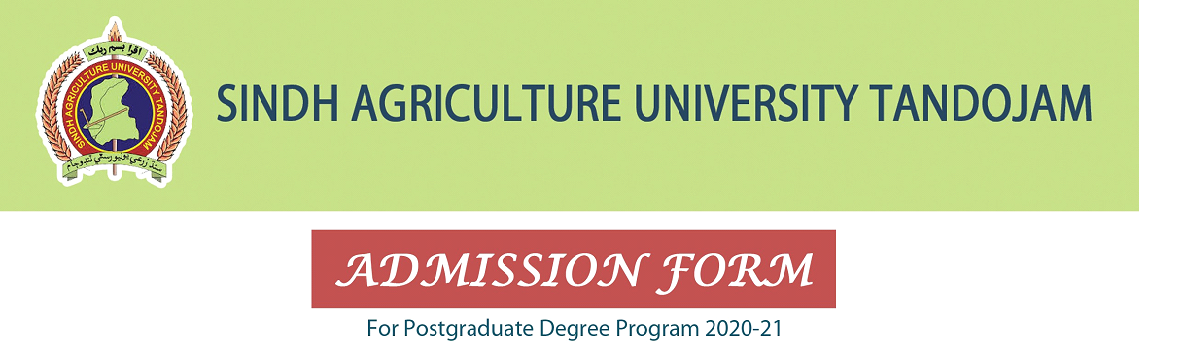 Examination FormPersonal and Academic Information Appear in the Following Papers List of Documents to be AttachedPrinted Examination Form.Bank Challan/ Demand Draft (as per fees given in Notification).PhotoRegistration NumberNameFather’s NameSurname EmailCNICGender (Male / Female)Date of BirthCurrent AddressPermanent Address Type of Exam (Regular/Supplementary/ BothFaculty (FCPD/FCPT/FASS/FAE/AHVS/SZABAC/KCAET)Department/ Institute /Center (if relevant)Degree Program (Undergraduate)Degree Program (B.Sc./BSIT/BS/B.E/ DVM)Academic Year of AdmissionPart (I /II /III /IV /V)Term (I / II ) S #Course CodeTheory (Yes / No)Practical (Yes / No)1.2.3.4.5.6.7.8.9.10.11.12.1314.15.